Відповіді до завдання ІІ етапу Всеукраїнської олімпіади з фізики  10 класЗадача 1Джерело струму приєднують до двох сусідніх вершин дротяної рамки у формі правильного випуклого n-кутника. Потім це ж саме джерело струму приєднують до двох вершин, розміщених через одну. При цьому сила струму в колі зменшується в 1,5 рази. Знайти число сторін n-кутника.Розв’язокНехай опір ділянки між двома сусідніми вершинами дротяної рамки 𝑟. Якщо джерело струму приєднують до двох сусідніх вершин дротяної рамки, то отримують схему з паралельним з’єднанням. Одна кілька електричного кола буде мати опір 𝑟, а друга – 𝑟(𝑛 − 1). Загальний опір електричного кола 𝑅1 визначимо з виразу:1   = 1 +	1	;𝑅1	𝑟	𝑟(𝑛−1)1  = 𝑛−1+1 =	𝑛	;𝑅1	𝑟(𝑛−1)	𝑟(𝑛−1)𝑅 = 𝑟(𝑛−1) (1).𝑛Якщо джерело струму приєднують до двох вершин дротяної рамки,розміщених через одну, то отримують також схему з паралельним з’єднанням: одна кілька електричного кола буде мати опір 2𝑟, а друга – 𝑟(𝑛 − 2). У даному випадку загальний опір електричного кола 𝑅2 визначимо з виразу:1   = 1 +	1	;𝑅2	2𝑟	𝑟(𝑛−2)1  = 𝑛−2+2=	𝑛	;𝑅2	2𝑟(𝑛−2)2𝑟(𝑛−2)𝑅	= 2𝑟(𝑛−2)𝑛(2).За законом Ома для ділянки кола: 𝐼1 = 𝑈 , 𝐼2 = 𝑈 . Розділимо ці вирази:𝐼1 = 𝑅2 = 1,5 (3).𝑅1𝑅2𝐼2	𝑅12𝑟(𝑛−2)Підставимо вирази (1), (2) у вираз (3): 1,5 =	𝑛	= 2(𝑛−2)Звідси, 𝑛 = 5.𝑟(𝑛−1)𝑛𝑛−1  .Задача 2На відстані 2,5 м від поверхні води в повітрі висить ліхтар. На якій відстані від поверхні води водолаз, що перебуває під водою, побачить зображення ліхтаря? Показник заломлення води 1,3.Розв’язокПобудуємо хід променів від ліхтаря (точка А). На рисунку промені зображено помаранчевим кольором. ВС – зображення поверхні води.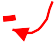 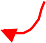 У результаті заломлення променя світла на межі розподілу повітря-вода спостерігачу під водою, який знаходиться в точці D, здається, що промінь АС йде з точки А1. Точки А1 є зображенням ліхтаря.Із співвідношення сторін трикутників отримаємо:трикутник АBC: 𝑡gα = 𝐵𝐶 = 𝐵𝐶;трикутник А BC: : 𝑡gβ = 𝐵𝐶𝐵А1𝐵𝐴	ℎ= 𝐵𝐶.𝐻Розділимо вирази: 𝑡gα = 𝐻 (1)𝑡gβ	ℎЗа законом заломлення 𝑛 = sin 𝛼.sin 𝛽Розглянемо	ситуацію,	коли	промені	падають	майже нормально до поверхні води, тоді кут падіння 𝛼 → 0. Отже, sin 𝛼 =D𝑡gα.Оскільки вода оптично більш густе середовище, ніж повітря, та 𝛽 < 𝛼, то𝛽 → 0, sin 𝛽 = 𝑡g𝛽.Урахуємо в законі заломлення 𝑛 = sin 𝛼 = 𝑡gα (2).sin 𝛽	𝑡gβПрирівняємо вирази (1) та (2): 𝑛 = 𝑡gα = 𝐻. Звідси 𝐻 = 𝑛ℎ.𝐻 = 1,3 ∙ 2,5 м = 3,25 м.𝑡gβ	ℎЗадача 3Акробат стрибає на сітку з висоти 𝐻 = 8 м. На якій ℎ над підлогою треба натягнути сітку, щоб акробат не вдарився об підлогу під час стрибка? Відомо, що сітка прогинається на ℎ0 = 0,5 м, якщо акробат стрибає на неї з висоти 𝐻0 = 1 м.Розв’язокПозначимо 𝑚 – маса акробата, 𝑘 – коєфіцієнт пружності сітки. Запишемо закон збереження енергії:ситуація 1: 𝑚g(𝐻 + ℎ) = 𝑘ℎ2;2𝑘ℎ2ситуація 2:	.2Розділимо вирази: 𝑚g(𝐻+ℎ)𝑚g(𝐻0+ℎ0)= 𝑘ℎ2;0𝐻+ℎ𝐻0+ℎ0= ℎ2.0Отримаємо квадратне рівняння: (𝐻0 + ℎ0)ℎ2 − ℎ2ℎ − 𝐻ℎ2 = 0.0	0ℎ2±√ℎ4+4(𝐻0+ℎ0)𝐻ℎ20	0	0Корені рівняння: ℎ1,2 =2((𝐻0+ℎ0)	.Враховуючи, що ℎ4 + 4(𝐻0 + ℎ0)𝐻ℎ2 > ℎ4, матимемо один розв’язок:0	0	0ℎ2+√ℎ4+4(𝐻0+ℎ0)𝐻ℎ20	0	0ℎ =	2((𝐻0+ℎ0)	;ℎ = (0,5 м)2+√(0,5 м)4+4∙(1 м+0,5 м)∙8м∙(0,5 м)2 = 1,24 м;2∙(1 м+0,5 м)Задача 4Планета має таку ж масу як Земля, але її радіус на 1 % менший, ніж радіус Землі. На скільки відсотків відрізняється прискорення вільного падіння на полюсі планети від прискорення вільного падіння на полюсі Землі?Розв’язокВідмінність прискорення вільного падіння на полюсі та в іншому місці на поверхні планети пов’язана як з несферичністю Землі, так і з її обертанням навколо осі. На полюсі обертання Землі не впливає на прискорення вільногопадіння. Вважатимемо Землю сферично-симетричною кулею. Тодіg  G MR 2. Призменшенні	радіуса	на	ΔR	прискорення	збільшиться	на	Δg	і	будеg  g G	M(R  R)2. Звідсиg 2RR  R 2GM (R  R)2  R2. Враховуючи, що ΔR << R,одержимо:g  g 2R . g  2 R  2 1%  2% .	Отже,	прискорення	вільногоR	g	Rпадіння було б на 2% більшим.